МИНИСТЕРСТВО ЭКОНОМИЧЕСКОГО РАЗВИТИЯ КАБАРДИНО-БАЛКАРСКОЙ РЕСПУБЛИКИП Р И К А З  30 марта 2016 года	                        г. Нальчик                                                № 34Об утверждении Порядка организации работы по рассмотрению обращений граждан в Министерстве экономического развития Кабардино-Балкарской Республики В соответствии с Федеральным законом от 2 мая 2006 года № 59-ФЗ «О порядке рассмотрения обращений граждан Российской Федерации»   п р и к а з ы в а ю:1. Утвердить прилагаемый Порядок организации работы по рассмотрению обращений граждан в Министерстве экономического развития Кабардино-Балкарской Республики.   2. Организацию работы с обращениями граждан возложить на отдел государственной службы, кадров и делопроизводства. 3. Начальнику отдела государственной службы, кадров и делопроизводства (Андрейченко Л.П.) в течение 7 дней с даты подписания направить настоящий приказ:в прокуратуру Кабардино-Балкарской Республики на экспертизу;в Управление Министерства юстиции Российской Федерации по Кабардино-Балкарской Республике для регистрации в федеральном регистре нормативных правовых актов;в редакцию газеты «Официальная Кабардино-Балкария» для опубликования;опубликовать на официальном сайте Министерства экономического развития Кабардино-Балкарской Республики.4. Контроль за исполнением настоящего приказа оставляю за собой.  Министр                                                                                                        Б. РахаевСогласовано:Главный специалист-экспертотдела правового обеспечения		                                                                  Т. ИвановС приказом ознакомлена          ____________  Л.Андрейченко  «___» ____________2016 г.УТВЕРЖДЕН приказом Министерства экономического      развития Кабардино-Балкарской Республики от 30 марта 2016 года № 34ПОРЯДОКорганизации работы по рассмотрению обращений граждан в Министерстве экономического развития Кабардино-Балкарской Республики (далее – Порядок)  I. Общие положения1.1. Настоящий Порядок устанавливает основные требования к организации работы с обращениями граждан поступающими в адрес Министерства экономического развития Кабардино-Балкарской Республики (далее – Министерство).1.2. Порядок распространяется на все обращения граждан, за исключением обращений, которые подлежат рассмотрению в порядке, установленном федеральными конституционными законами и иными федеральными законами.1.3. Обращение, поступившее в Министерство, подлежит обязательному рассмотрению.1.4. В случае необходимости, при рассмотрении обращения Министерство может обеспечить его рассмотрение с выездом на место.II. Направление и регистрация письменного обращения2.1. Гражданин направляет письменное обращение непосредственно в тот государственный орган, орган местного самоуправления или тому должностному лицу, в компетенцию которых входит решение поставленных в обращении вопросов.2.2. Письменное обращение подлежит обязательной регистрации в течение трех дней с момента поступления в Министерство, отделом государственной службы, кадров и делопроизводства.2.3. Письменное обращение, содержащее вопросы, решение которых не входит в компетенцию Министерства, направляется в течение семи дней со дня регистрации в соответствующий орган или соответствующему должностному лицу, в компетенцию которых входит решение поставленных в обращении вопросов, с уведомлением гражданина, направившего обращение, о переадресации обращения, за исключением случая, указанного в пункте 4.4. раздела IV настоящего Порядка.2.4. Письменное обращение, содержащее информацию о фактах возможных нарушений законодательства Российской Федерации в сфере миграции, направляется в течение пяти дней со дня регистрации в территориальный орган федерального органа исполнительной власти, осуществляющего правоприменительные функции, функции по контролю, надзору и оказанию государственных услуг в сфере миграции, и Главе Кабардино-Балкарской Республики с уведомлением гражданина, направившего обращение, о переадресации его обращения, за исключением случая, указанного в пункте 4.4. раздела IV настоящего Порядка.  2.5. В случае, если решение поставленных в письменном обращении вопросов относится к компетенции нескольких государственных органов, органов местного самоуправления или должностных лиц, копия обращения в течение семи дней со дня регистрации направляется в соответствующие государственные органы, органы местного самоуправления или соответствующим должностным лицам.2.6. Министерство может в случае необходимости запрашивать в указанных органах или у должностного лица документы и материалы о результатах рассмотрения письменного обращения.2.7. Запрещается направлять жалобу на рассмотрение в государственный орган, орган местного самоуправления или должностному лицу, решение или действие (бездействие) которых обжалуется.2.8. В случае, если в соответствии с запретом, предусмотренным 2.7 настоящего раздела, невозможно направление жалобы на рассмотрение в государственный орган, орган местного самоуправления или должностному лицу, в компетенцию которых входит решение поставленных в обращении вопросов, жалоба возвращается гражданину с разъяснением его права обжаловать соответствующие решение или действие (бездействие) в установленном порядке в суд.III. Организация работы по рассмотрению обращений3.1. Министерство в своей деятельности: а) обеспечивает объективное, всестороннее и своевременное рассмотрение обращения, в случае необходимости - с участием гражданина, направившего обращение;б) запрашивает, в том числе в электронной форме, необходимые для рассмотрения обращения документы и материалы в других государственных органах, органах местного самоуправления и у иных должностных лиц, за исключением судов, органов дознания и органов предварительного следствия;в) принимает меры, направленные на восстановление или защиту нарушенных прав, свобод и законных интересов гражданина;г) дает письменный ответ по существу поставленных в обращении вопросов за исключением случаев, указанных в разделе IV настоящего Порядка; д) уведомляет гражданина о направлении его обращения на рассмотрение в другой государственный орган, орган местного самоуправления или иному должностному лицу в соответствии с их компетенцией, если решение данного обращения не входит в компетенцию Министерства.  Министерство обязано в течение 15 дней предоставить документы и материалы, необходимые для рассмотрения обращения, за исключением документов и материалов, в которых содержатся сведения, составляющие государственную или иную охраняемую федеральным законом тайну, и для которых установлен особый порядок предоставления.3.2. Ответ на обращение подписывается министром экономического развития Кабардино-Балкарской Республики (далее - Министр) либо его заместителями. 3.3. Ответ на обращение, поступившее в Министерство в форме электронного документа, направляется в форме электронного документа по адресу электронной почты, указанному в обращении, или в письменной форме по почтовому адресу, указанному в обращении.IV. Организация работы по рассмотрению отдельных обращений4.1. В случае, если в письменном обращении не указаны фамилия гражданина, направившего обращение, или почтовый адрес, по которому должен быть направлен ответ, ответ на обращение не дается. Если в указанном обращении содержатся сведения о подготавливаемом, совершаемом или совершенном противоправном деянии, а также о лице, его подготавливающем, совершающем или совершившем, обращение подлежит направлению в государственный орган в соответствии с его компетенцией.4.2.  Обращение, в котором обжалуется судебное решение, в течение семи дней со дня регистрации возвращается гражданину, направившему обращение, с разъяснением порядка обжалования данного судебного решения.4.3. Министерство при получении письменного обращения, в котором содержатся нецензурные либо оскорбительные выражения, угрозы жизни, здоровью и имуществу должностного лица, а также членов его семьи, вправе оставить обращение без ответа по существу поставленных в нем вопросов и сообщить гражданину, направившему обращение, о недопустимости злоупотребления правом.4.4. В случае, если текст письменного обращения не поддается прочтению, ответ на обращение не дается, и оно не подлежит рассмотрению, о чем в течение семи дней со дня регистрации обращения сообщается гражданину, направившему обращение, если его фамилия и почтовый адрес поддаются прочтению.4.5. В случае, если в письменном обращении гражданина содержится вопрос, на который ему неоднократно давались письменные ответы по существу в связи с ранее направляемыми обращениями, и при этом в обращении не приводятся новые доводы или обстоятельства, Министр вправе принять решение о безосновательности очередного обращения и прекращении переписки с гражданином по данному вопросу при условии, что указанное обращение и ранее направляемые обращения направлялись в одно и то же Министерство. О данном решении уведомляется гражданин, направивший обращение.4.6. В случае, если ответ по существу поставленного в обращении вопроса не может быть дан без разглашения сведений, составляющих государственную или иную охраняемую федеральным законом тайну, гражданину, направившему обращение, сообщается о невозможности дать ответ по существу поставленного в нем вопроса в связи с недопустимостью разглашения указанных сведений.4.7. В случае, если причины, по которым ответ по существу поставленных в обращении вопросов не мог быть дан, в последующем были устранены, гражданин вправе вновь направить обращение в Министерство. V. Сроки рассмотрения письменного обращения5.1. Письменное обращение, поступившее в Министерство, рассматривается в течение 30 дней со дня регистрации письменного обращения.5.2. Письменное обращение, поступившее на имя Главы Кабардино-Балкарской Республики и содержащее информацию о фактах возможных нарушений законодательства Российской Федерации в сфере миграции, рассматривается в течение 20 дней со дня регистрации письменного обращения.5.3. В исключительных случаях, а также в случае направления запроса, предусмотренного подпунктом д) пункта 3.1. раздела III настоящего Порядка Министр вправе продлить срок рассмотрения обращения не более чем на 30 дней, уведомив о продлении срока его рассмотрения гражданина, направившего обращение.VI. Личный прием граждан6.1. Личный прием граждан в Министерстве проводится Министром и его заместителями. Информация о месте приема, а также об установленных для приема днях и часах доводится до сведения граждан.6.2. При личном приеме гражданин предъявляет документ, удостоверяющий его личность.6.3. Содержание устного обращения заносится в карточку личного приема гражданина. В случае, если изложенные в устном обращении факты и обстоятельства являются очевидными и не требуют дополнительной проверки, ответ на обращение с согласия гражданина может быть дан устно в ходе личного приема, о чем делается запись в карточке личного приема гражданина. В остальных случаях дается письменный ответ по существу поставленных в обращении вопросов.6.4. Письменное обращение, принятое в ходе личного приема, подлежит регистрации и рассмотрению в порядке, установленном настоящим Порядком.6.5. В случае, если в обращении содержатся вопросы, решение которых не входит в компетенцию Министерства гражданину дается разъяснение, куда и в каком порядке ему следует обратиться.6.6. В ходе личного приема гражданину может быть отказано в дальнейшем рассмотрении обращения, если ему ранее был дан ответ по существу поставленных в обращении вопросов.6.7. Отдельные категории граждан в случаях, предусмотренных законодательством Российской Федерации, пользуются правом на личный прием в первоочередном порядке.VII. Контроль за соблюдением порядка рассмотрения обращений и  ответственность за нарушение настоящего Порядка7.1. Министерство осуществляет в пределах своей компетенции контроль за соблюдением Порядка рассмотрения обращений, анализируют содержание поступающих обращений, принимают меры по своевременному выявлению и устранению причин нарушения прав, свобод и законных интересов граждан.7.2. Лица, виновные в нарушении настоящего Порядка несут ответственность, предусмотренную законодательством Российской Федерации.___________________Къэбэрдей-Балъкъэр Республикэмэкономикэ зыужьыныгъэмкIэ Министерствэр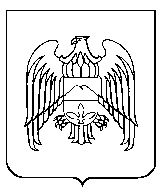 Къабарты-Малкъар Республиканыэкономика айныуну Министерствосу